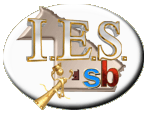 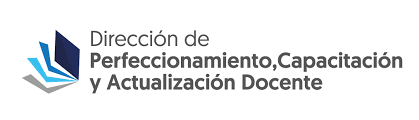 Provincia del ChacoMinisterio de Educación, Cultura, Ciencia y TecnologíaDirección Regional Polinivel – Región Educativa IInstituto de Educación Superior “San Bernardo”ACTUALIZACIÓN SUPERIOR EN GESTIÓN EDUCATIVASeguramente, Usted cuenta con instrumentos (planillas, registros, listas de cotejo, etc) utilizados para la observación de clases. A partir de ese insumo le proponemos que:Compare las variables de análisis que figuran en su instrumento de observación con:Las “cuestiones básicas que deberían estar presentes en todo acto de observación que realiza el director”, planteado por Graciela Krichesky, en el video “La dimensión pedagógica de la tarea del director: La observación de clases.” Para volver a verlo pueden ingresar a https://www.youtube.com/watch?v=U76lN0My-kM )Las variables propuestas por Delia Azzerboni y Ruth Harf, en  Estrategias para la acción directiva. Condiciones para la gestión curricular y el acompañamiento pedagógico. Ediciones Novedades Educativas. (Se transcriben a continuación)Describa qué similitudes, diferencias u omisiones encuentra.Proponer un instrumento de observación a partir de los aportes de las autoras.Defina los indicadores.Luego de realizar las observaciones  de clase  ¿Se habilitan condiciones de tiempo y espacio para posibilitar a  los docentes reflexionar sobre su propia práctica? (Si su respuesta es afirmativa comente ¿Cómo organiza en el horario de trabajo de los docentes un espacio para la práctica reflexiva?). Si su respuesta es negativa proponga de qué manera sería posible  habilitarlos según las características de su institución.A partir de los dispositivos que propone Rebeca Anijovich en:  https://www.youtube.com/watch?v=y6TzvbP8ekc: comente cual/es serían posibles de implementar en su institución  para propiciar prácticas reflexivas sistemáticas que tiendan a la mejora de las prácticas de enseñanza.Criterios de Evaluación:Presentación en tiempo y forma.Utilización del material bibliográfico sugerido para la resolución de las consignasRemitir la producción por la sección Actividades en un solo archivo en Word respetando los siguientes criterios de presentación:Hoja  A4Fuente: ArialTamaño de la fuente: 12Interlineado 1,5Márgenes: Superior e inferior 2,5 – Izquierdo 3 y Derecho 2Citas bibliográficas conforme a las normas APA.El nombre del archivo a remitir será de la siguiente manera: Apellido y nombre del docente – Módulo III Clase 4.Fecha de presentación : 18-10-2019Variables significativas para tener en cuenta al momento de observar una clase propuestas por las autoras Organización de la clase, es decir la coherencia entre objetivos que se pretende alcanzar, las competencias para desarrollar en los alumnos y la actividad seleccionada. Relación entre inicio, desarrollo y cierre.Uso del espacio.Uso del tiempo y su adecuación a las posibilidades de la lógica disciplinar y del grupo de alumnos.Clima general de la clase.Modalidad vincular desarrollada por el docente.Capacidad del docente para adaptarse a los imprevistos.Vinculo que el docente establece con el conocimiento; con los contenidos.Pertinencia en la selección de contenidos; grado de articulación y tratamiento durante el desarrollo de la clase. Relación con los contenidos previstos en la planificación anual o de la unidad o del proyecto más amplio.Tratamiento de la interactividad, es decir facilitación del vínculo del alumno con el objeto de conocimiento, los otros alumnos y el docente mismo.Circulación de la comunicación, centralidad del docente en la conducción de la actividad, facilitación de la comunicación grupal.Enunciado de las consignas. Pertinencia de la actividad seleccionada para ser realizada por los alumnos en función de los contenidos que se seleccionan para su enseñanza.Pertinencia de la/s estrategia/s seleccionada/s por el docente en la conducción de la actividad.Selección y uso de recursos y materiales, pertinencia con la disciplina, los alumnos y el contenido.Producciones de los alumnos.Instrumentos de evaluación de la actividad.